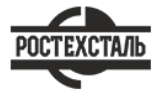 ГОСТ 3340-88Кокс литейный каменноугольный. Технические условияСтатус: действующийВведен в действие: 1990-01-01Подготовлен предприятием ООО «Ростехсталь» - федеральным поставщиком металлопрокатаСайт www.rostechstal.ru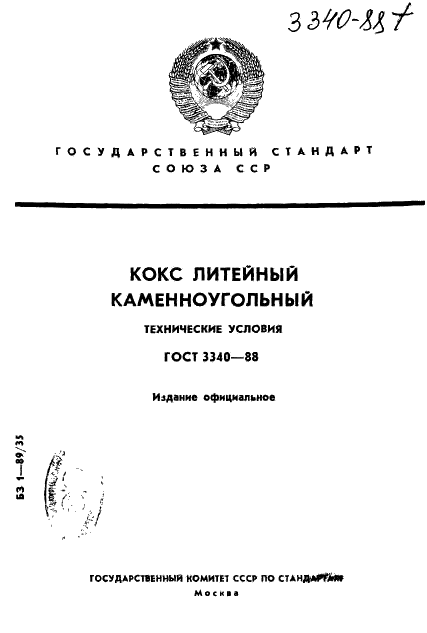 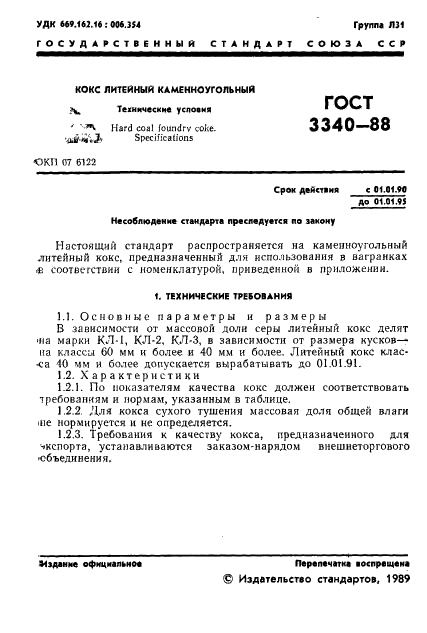 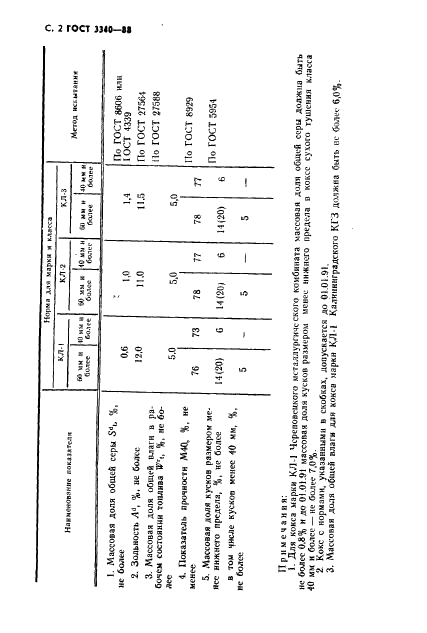 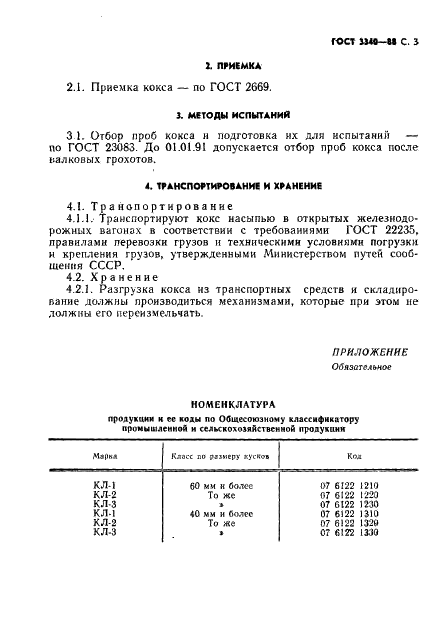 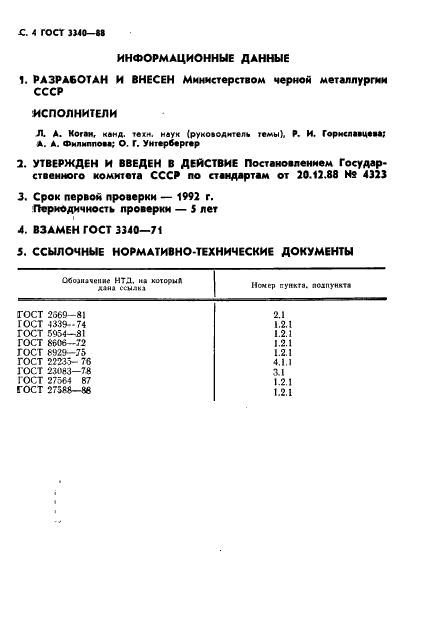 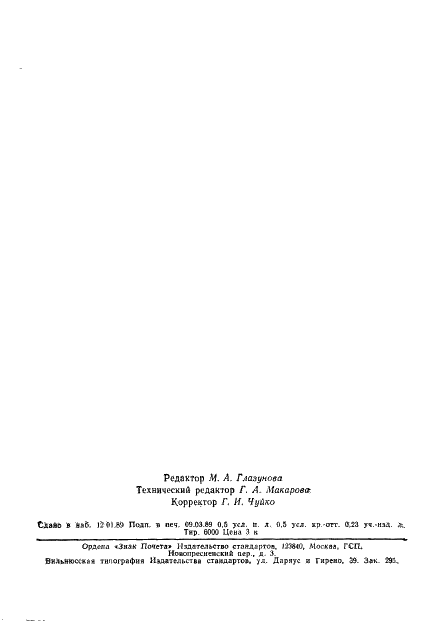 